Online Appendix (Supplementary Material)The following preliminary findings, based on a small data sample show a positive relation between the social partner positions on ALMP and child care service. We used a selection of press releases in 2020 and 2021 but without the rigorous data collection and coding processes applied to the main study. A systematic in-depth study is planned as part of the ReMoPo Project to test the significance of our predictions about social investments policies in general, of which ALMP is currently one example. The figure shows that all social partners were in in favor of both child care service and ALMP in 2020 and 2021. This is an initial indication that support for one form of social investment policy goes hand-in-hand with another.Figure A1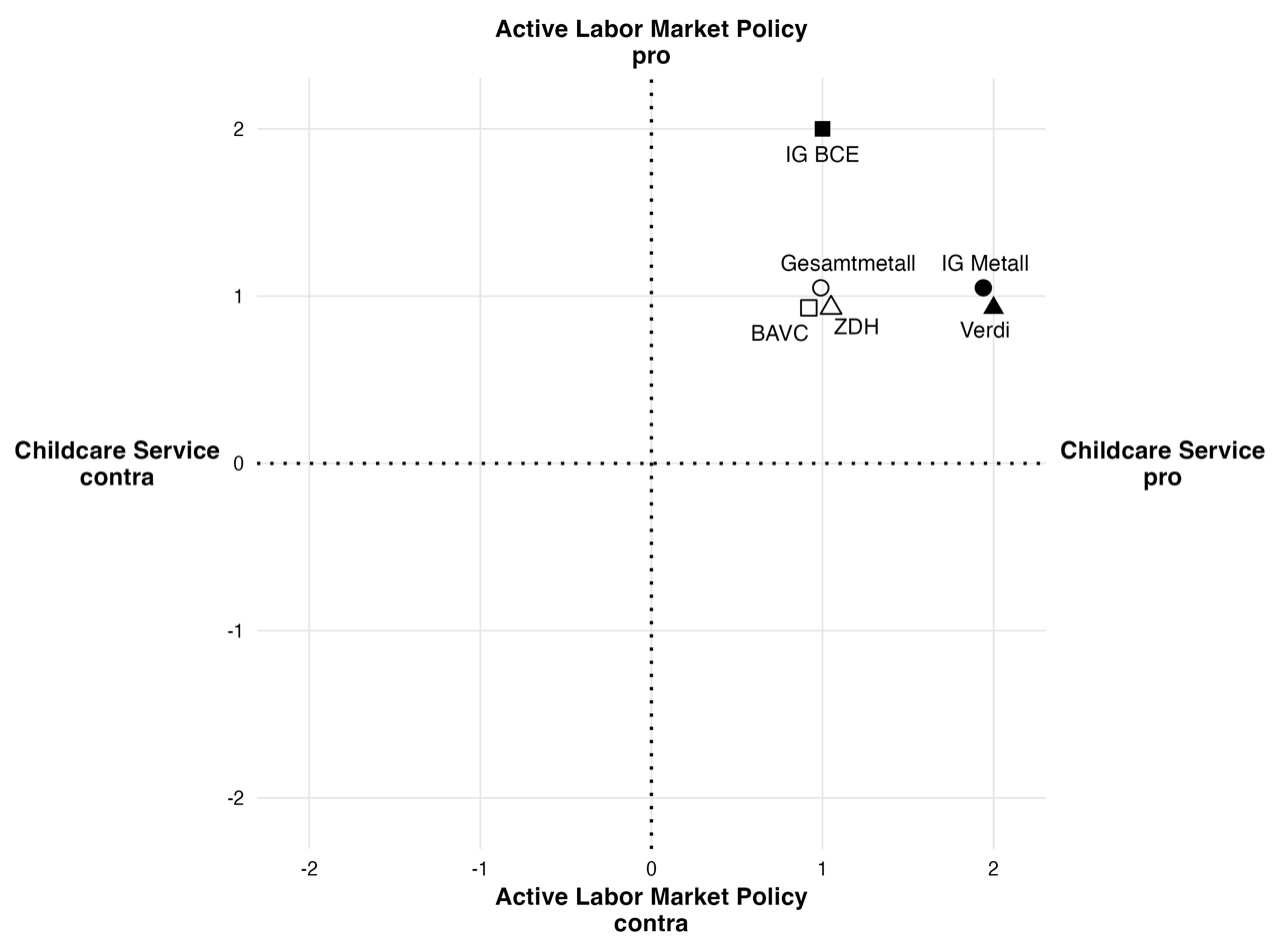 Figure A1: Positioning of unions (IG BCE, IG Metall, Verdi) and employers' organisations (Gesamtmetall, BAVC, ZDH) on active labor market policy and child care service. 